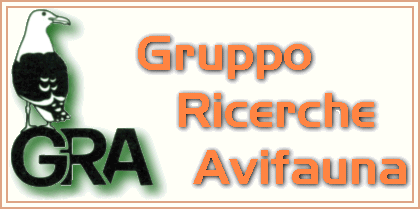 La migrazione post riproduttiva 2013 dei rapaci diurni nel Parco del Mincio (colline moreniche del Lago di Garda: MN, BS, VR).Arturo Gargioni G.R.A. (Gruppo Ricerche Avifauna)Dopo l’anno nero del 2012, il 2013, con 17912 rapaci, si presenta come il 2009 con un numero massimo di rapaci osservati sul comprensorio delle colline moreniche del Lago di Garda.Le ricerche si sono svolte su tre postazioni per un totale di 25 giorni di osservazione: 22 giorni consecutivi (tranne il pomeriggio del giorno 21), dal 15 agosto al 5 settembre sul Monte della Guardia; 15 giorni alternati fino all’8 settembre a Pozzolengo e 6 giorni alternati a S. Lucia.Il totale di 351 ore di osservazione e di 24 osservatori sono così ripartiti: 193 ore e 24 osservatori (in calo rispetto agli anni precedenti), media 2,4 osservatori/giorno) per il Monte della Guardia; 126 ore e 8 osservatori (1,5 osservatori/giorno per Pozzolengo e 32 ore e 3 osservatori (1,1 osservatori/giorno) per S. Lucia. Dei 17912 rapaci censiti: 7607 di cui 7467 falchi pecchiaioli sono transitati sul Monte della Guardia; 7435, di cui 7346 falchi pecchiaioli su Pozzolengo e 2870, di cui 2856 falchi pecchiaioli su S. Lucia. Dopo il 30 agosto, la migrazione è diminuita considerevolmente fino a quasi azzerarsi dopo il 2 settembre. Rispetto agli anni scorsi, si è notato un prolungamento del periodo di migrazione del Nibbio bruno con ancora due individui osservati l’8 settembre. Discreto il passaggio della Cicogna nera, con un totale di 13 individui di cui un gruppo di sei il 30 agosto su Pozzolengo. Interessante pure il transito di due poiane codabianca il 5 settembre.Le condizioni meteorologiche con tempo perturbato hanno determinato l’andamento della migrazione dal 26 al 29 agosto, ciò ha bloccato di fatto il flusso migratorio su scala continentale e una successiva considerevole ripresa della migrazione il giorno 30, che rappresenta il picco di maggior passaggio con 5970 rapaci transitati sul Monte della Guardia e Pozzolengo.Per il terzo anno, grazie ad un finanziamento dell’amministrazione di Pozzolengo (BS), è stato possibile coprire la postazione in questo comune. Rapportando il numero di giorni per il numero di individui contati, il passaggio su questo sito, con 7446 rapaci su 15 giorni, è risultato più consistente rispetto del sito principale del Monte della Guardia, con 7615 rapaci su 21 giorni di osservazione. Anche quest’anno, in collaborazione con il nodo bresciano di EBN, è stato replicato il “PECCHIAIOLO DAY” per divulgare ulteriormente questo importante fenomeno sulla migrazione dei rapaci. Un grazie a tutti i 24 partecipanti che a titolo personale o in rappresentanza di associazioni hanno permesso la riuscita di questo studio.  In ordine alfabetico: Davide Aldi, Manuel Allegri, Simone Balbo, Stefano Bellintani, Martino Bertella, Roberto Bertoli, Olivia Brambilla, Paola Bressan, Massimo Castrini, Luigi Chesini, Carlo Chiari, Giangaetano Dalle Vedove, Emanuele Forlani, Anna Funaro, Nunzio Grattini, Anne Marie Kleber, Donatella Lampugnani, Sergio Mantovani, Alessandro Micheli, Marta Musatti, Flavia Paoletti, Gabriele Piotti, Giuseppe Redaelli, Rodolfo Rigon, Paola Rizzi, Franco Roscelli, Mariangela Sala, Francesco Sottile, Fulvio Zanardini.Tab. 1: elenco specieSpecie			TotaliPernis apivorus		  17669Milvus migrans		      35Circaetus gallicus		      04Circus aeruginosus	      38Circus pygargus		      02Circus spp.			      02Accipiter nisus		      65Buteo buteo			      55Falco subbuteo		      08Buteo rufinus		      02Falco tinnunculus		      15Rapaci indeterminati	      17Totale rapaci		  17912Ciconia nigra		       13Ciconia ciconia		       03Ciconia sp.			       01Casmerodius albus	       02